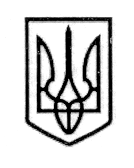 У К Р А Ї Н А СТОРОЖИНЕЦЬКА МІСЬКА РАДА СТОРОЖИНЕЦЬКОГО РАЙОНУЧЕРНІВЕЦЬКОЇ ОБЛАСТІВИКОНАВЧИЙ КОМІТЕТР І Ш Е Н Н Я   08 серпня 2017 року                                                                                   №  127Про зарахування дітей дошкільноговіку у дитячі дошкільні закладиСторожинецької міської радиРозглянувши інформацію начальника відділу освіти, молоді та спорту Сторожинецької міської ради Гакмана А.І. «Про зарахування дітей дошкільного віку у дитячі дошкільні заклади Сторожинецької міської ради»,ВИКОНАВЧИЙ КОМІТЕТ МІСЬКОЇ РАДИ ВИРІШИВ:Інформацію начальника відділу освіти, молоді та спорту Сторожинецької міської ради Гакмана А.І. «Про зарахування дітей дошкільного віку у дитячі дошкільні заклади Сторожинецької міської ради» взяти до уваги.Тримати на постійному контролі зарахування дітей в дошкільні навчальні заклади відповідно до черговості.Контроль за виконанням рішення покласти на першого заступника міського голови Брижака П.М.   Сторожинецький міський голова                                 М.М.КарлійчукДодаток до рішення виконавчого комітету Сторожинецької міської ради       від 08.08.2017року № 127 Довідка про зарахування дітей дошкільного віку у дитячі дошкільні заклади Сторожинецької міської ради на 2017- 2019 рокиЗагальна черга в ДНЗ по Сторожинецькій ОТГ  складає 471 чол. (Було 631 чол за списками на комісію)З них : 190 чол – село, місто – 281 чол. Прийнято по місту  після 2х засідань- 160 чол.   ДНЗ «Чебурашка»На 2017 рік   після 2х засідань черга становить-68 чолНа 2018 рік -32 чолНа 2019 рік- 8 чолВсього 108 чол на 2017-2019 рокиБуло прийнято до влаштування  в ДНЗ згідно протоколу №1 від 2.06.2017р та протоколу №2 від 29.06.2017р  25 чол.ДНЗ «Сонечко»На 2017 рік   після 2х засідань черга становить-32 чолНа 2018 рік -34 чолНа 2019 рік -23 чолВсього 89  чол на 2017-2019 рокиБуло прийнято до влаштування  в ДНЗ згідно протоколу №1 від 2.06.2017р та протоколу №2 від 29.06.2017р  81 чол.ДНЗ «Дзвіночок»На 2017 рік   після 2х засідань черга становить- 43 чолНа 2018 рік -28 чолНа 2019 рік -13 чолВсього 84  чол  на 2017-2019 рокиБуло прийнято до влаштування  в ДНЗ згідно протоколу №1 від 2.06.2017 р. та протоколу №2 від 29.06.2017р  54 чол.В ДНЗ сіл реєстрація в садочки здійснюється згідно електронної черги, а зарахування дітей відбувається комісією закладів.Черга в ДНЗ постійно змінюється в зв'язку з новою реєстрацією дітей в ДНЗ батьками, адміністрацією ДНЗ, відділом освіти Сторожинецької ОТГ.(занесено в базу нових заявок з лютого по червень 2017 р по місту  ще 64 чол)Начальник відділу освіти,молоді та спорту                                                          А.І.ГакманПідготував:А.І. ГакманПогоджено:                  П.М. БрижакА.Г. ПобіжанА.В. СирбуВ.М. Няйко